Sorcha O’Beirne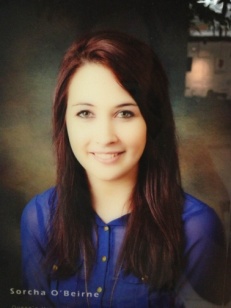 DOB: 12th May 1990Nationality: IrishLocation: Seoul, South KoreaEmail: sorchaobeirne1@gmail.comI have graduated with an Honors Degree in Architecture and now wish to teach English in Korea. I have extensive experience and am TEFL qualified. I can deliver professional, exciting and challenging lessons to learners of the English language of all age brackets. Work Experience October 2012 – Present : Sogang Language Program, Seoul, South KoreaTeaching English reading, writing, speaking and listening to kindergarten and elementary school students. Creating and delivering monthly lesson tests for students.Preparing and delivering open classes for elementary classes.June 2011 - July 2011: Morehampton Language Institute, Galway, Ireland. Teaching English conversation classes to elementary and middle-school children of mixed nationality. Teaching and facilitating discussion classes. 2009 – 2011: Queens University, Belfast, Northern Ireland. Teaching English conversation to beginner – intermediate level adult Asian students on a study abroad program during their time at Queens. During my time in University I was also involved in teaching English to students of Asian and mixed European nationality for presentations and interviews. Education 2008 – 2011 Queens University, Belfast, Northern Ireland. I was awarded a degreee in Bachelor of Architecture in 2011. Core subjects I studied included: Advanced Technology & Environment Architectural Design Architecture & Conversation Achievements I am TEFL qualified, having completed a 120 hour course with I-to-I. Proficient in Microsoft Word, Excel, PowerPoint and Lotus Notes. OCR Word Processing and Text Processing. Referee Prof. Ruth Morrow Queens University Belfast David Keir Building BT9 5AG ruth.morrow@qub.ac.uk